AWARD NOMINATIONS FORMPlease send to Francesca Radabaugh at francescar@paragon-group.comMember of the YearA member for more than 2 yearsSignificant contribution to the chapterActive in the industryCommitment to professional developmentEmerging LeaderCurrent Board Members are not eligibleA member for less than 2 yearsSignificant contribution to the chapterIndustry InfluencerCurrent Board Members are not eligibleInfluenced chapter based on ability to motivate other and stimulate volunteers into actionProvide a sense of directionServes as a catalyst to provide exceptional results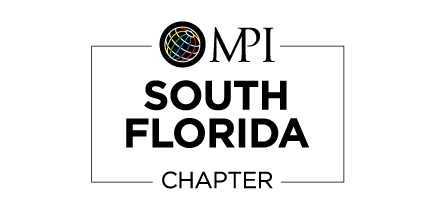 NAMEPHONEEMAILCOMPANYNAMEPHONEEMAILCOMPANYNAMEPHONEEMAILCOMPANY